2023年长春五十二中赫行实验学校部门预算公开二0二三年一月九日目   录第一部分  部门概况一、主要职能二、机构设置及部门预算单位构成第二部分 2023年度部门预算表一、财政拨款收支总表二、一般公共预算支出表三、一般公共预算基本支出表四、一般公共预算 “三公”经费支出表五、政府性基金预算支出表六、部门收支总表七、部门收入总表八、部门支出总表第三部分 2023年部门预算说明第四部分 名词解释     2023年度长春五十二中赫行实验学校部门预算公开部门概况一、主要职能1.贯彻执行中央、省、市关于教育工作的方针、政策、法律、规章制度。2.根据教育事业发展规划，拟定本校教育发展重点、规模、速度和步骤。3.综合管理全校的基础教育、德育教育、经费管理、后勤保障等工作；宣传贯彻国家语言文字工作的方针、政策，并组织监督检查。4.规划、部署教育体制改革、理顺学校内部同外部的关系。5.按照教育经费“三个增长”的原则，会同学校各有关部门制定教育经费、教育拨款、教育基建投资的办法和原则。  6.执行教育系统劳动工资和人事管理工作的有关政策和规章制度，完成学校内部管理体制改革；统筹规划、指导实施各年级教师的教育行政干部队伍的建设工作。7.完成各年级学生的思想政治工作、德育工作、体育卫生与美育工作、国防教育工作。二、机构设置及部门预算单位构成根据上述职责，长春五十二中赫行实验学校内设13个机构，分别为中学、小学、德体卫、办公室、电教、装备、财务、后勤、安全、党办、督导室、教科研、工会。第二部分 2023年度部门预算表附件：1.2023年财政拨款收支总表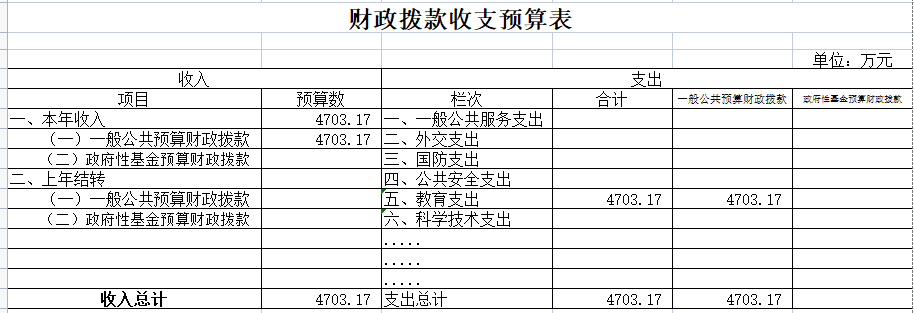 2.2023年一般公共预算支出预算表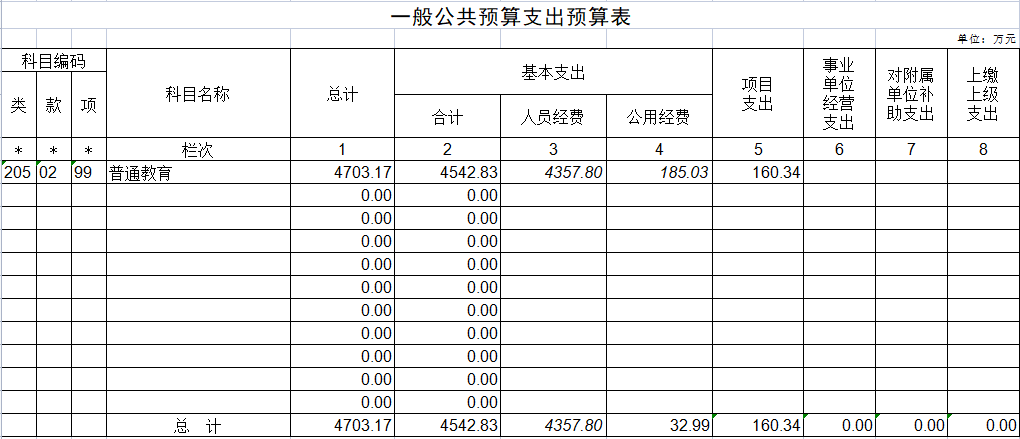 3.2023年一般公共预算部门基本支出表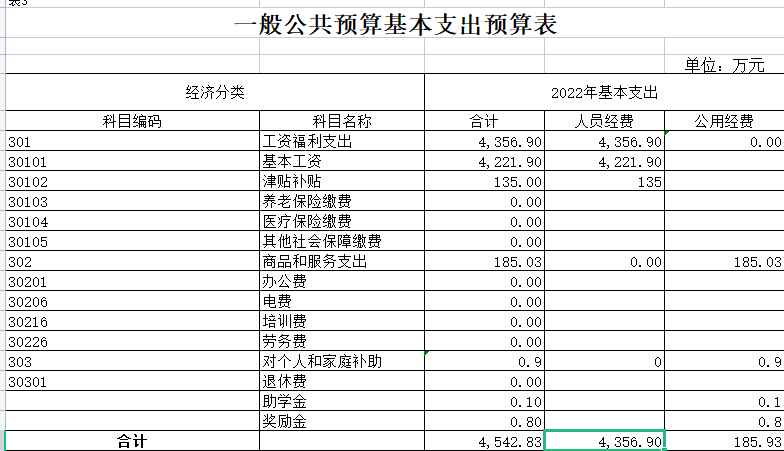 4.2023年预算“三公经费”支出表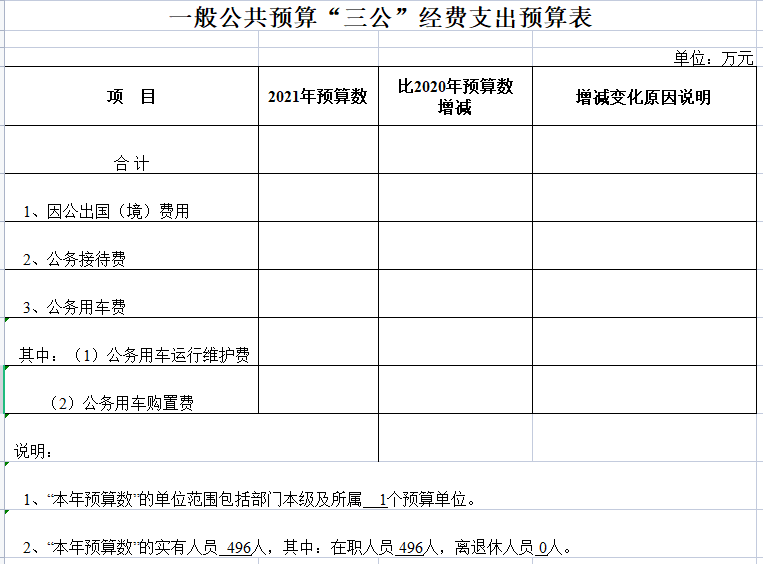 5.2023年预算基金支出表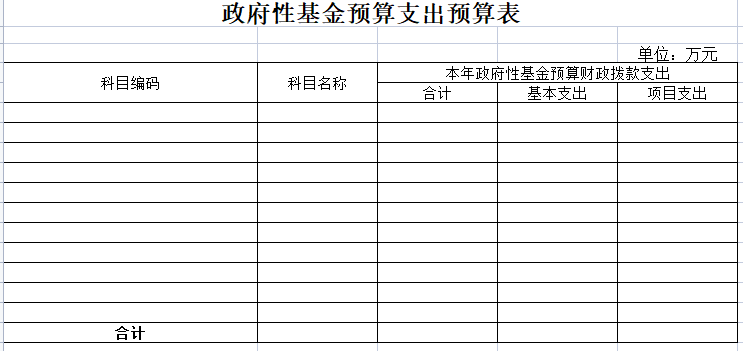 6.2023年预算部门收支总表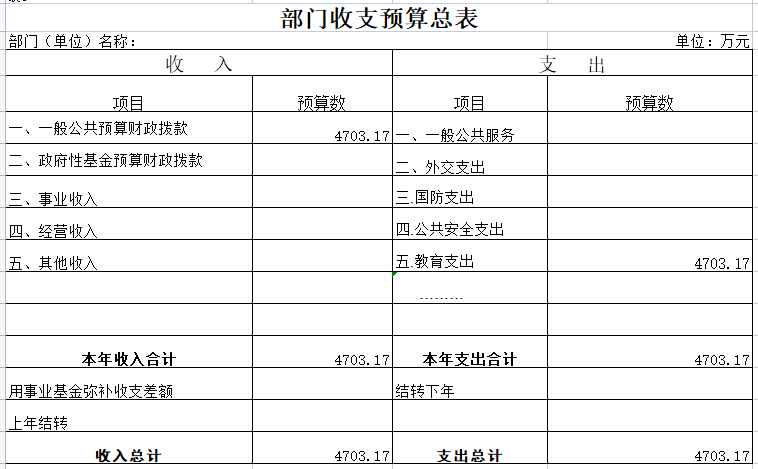 7.2023年部门收入总表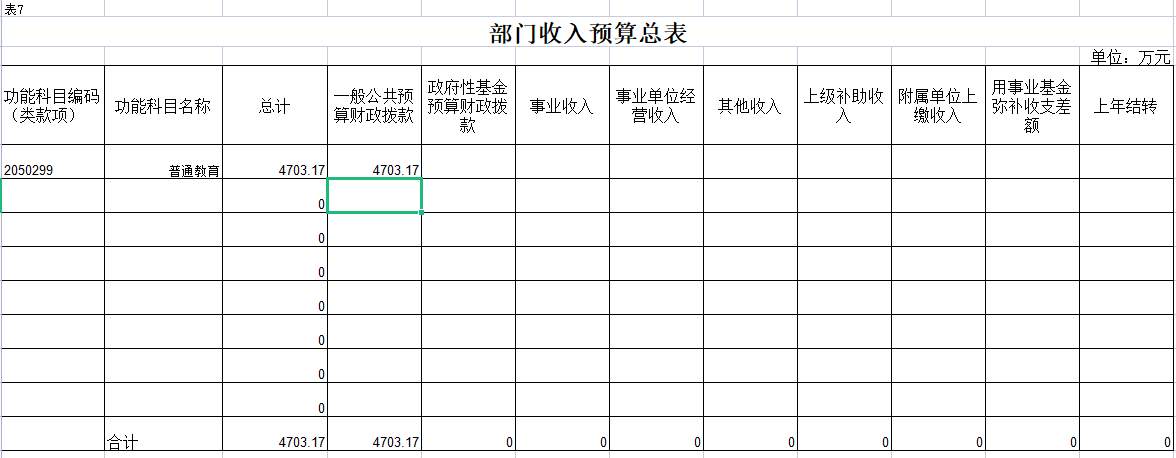 8.2023部门支出总表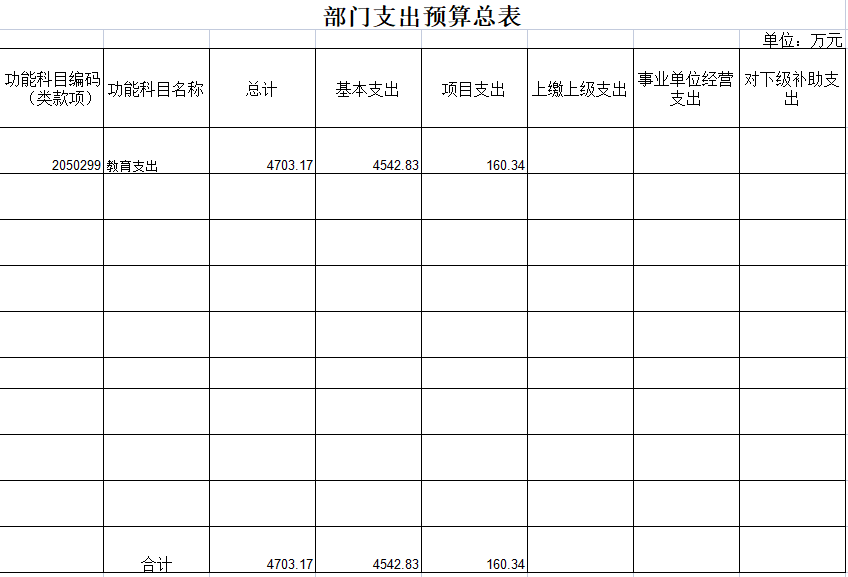 第三部分  2023年度部门预算情况说明一、2023年财政拨款收支说明    2023年财政拨款4703.17万元。2023年财政预算支出4703.17万元，其中，基本支出4542.83万元，项目支出160.34万元。    二、一般公共预算支出表说明普通教育支出4703.17万元。三、一般公共预算基本支出情况说明1.工资福利支出4356.9万元2.商品和服务支出185.03万元3.对个人和家庭补助0.9万元共计基本支出4542.83万元。四、2023年“三公”经费预算情况说明　   无“三公”经费预算五、政府性基金预算说明无政府基金预算六、部门收支表说明长春五十二中赫行实验学校2023年总收入4703.17万元，其中财政拨款4703.17万元。教育支出4703.17万元。七、部门收入总表情况2023总收入4703.17万元，全部是财政拨款。八、部门支出总表情况按功能分类：普通教育支出4703.17万元。科目分类：基本支出4542.83万元，项目支出160.34万元。第四部分  名词解释    一、财政拨款收入：指中央财政当年拨付的资金。    二、事业收入：指事业单位开展专业业务活动及辅助活动所取得的收入。    三、事业单位经营收入：指事业单位在专业业务活动及其辅助活动之外开展非独立核算经营活动取得的收入。    四、其他收入：指除上述“财政拨款收入”、“事业收入”、“事业单位经营收入”等以外的收入。主要是按规定动用的售房收入、存款利息收入等。    五、用事业基金弥补收支差额：指事业单位在预计用当年的“财政拨款收入”、“事业收入”、“经营收入”、“其他收入”不足以安排当年支出的情况下，使用以前年度积累的事业基金（事业单位当年收支相抵后按国家规定提取、用于弥补以后年度收支差额的基金）弥补本年度收支缺口的资金。    六、上年结转：指以前年度尚未完成，结转到本年仍按原规定用途继续使用的资金（预算中为预计数）。    七、结转下年：指以前年度预算安排、因客观条件发生变化无法按原计划实施，需延迟到以后年度按原规定用途继续使用的资金（预算中为预计数）。    八、基本支出：指为保障机构正常运转、完成日常工作任务而发生的人员支出和公用支出。    九、项目支出：指在基本支出之外为完成特定行政任务和事业发展目标所发生的支出。    十、事业单位经营支出：指事业单位在专业业务活动及其辅助活动之外开展非独立核算经营活动发生的支出。    十一、住房公积金（科目代码2210201）：指按照《住房公积金管理条例》的规定，由单位及其在职职工缴存的长期住房储金。该项政策始于上世纪九十年代中期，在全国机关、企事业单位在职职工中普遍实施，缴存比例最低不低于5％，最高不超过12％，缴存基数为职工本人上年工资，目前已实施近20 年时间。行政单位缴存基数包括国家统一规定的公务员职务工资、级别工资、机关工人岗位工资和技术等级（职务）工资、年终一次性奖金、特殊岗位津贴、艰苦边远地区津贴，规范后发放的工作性津贴、生活性补贴等；事业单位缴存基数包括国家统一规定的岗位工资、薪级工资、绩效工资、艰苦边远地区津贴、特殊岗位津贴等。    十二、提租补贴（科目代码2210202）：指经国务院批准，于2000 年开始针对在京中央单位公有住房租金标准提高发放的补贴，中央在京单位按照在职在编职工人数和离退休人数以及相应职级的补贴标准确定，人均月补贴90 元。    十三、购房补贴（科目代码2210203）：是指根据《国务院关于进一步深化城镇住房制度改革加快住房建设的通知》（国发[1998]23 号）的规定，从1998 年下半年停止实物分房后，房价收入比超过4 倍以上地区对无房和住房未达标职工发放的住房货币化改革补贴资金。中央行政事业单位从2000 年开始发放购房补贴资金，地方行政事业单位从1999 年陆续开始发放购房补贴资金，企业根据本单位情况自行确定。在京中央单位按照《中共中央办公厅国务院办公厅转发建设部等单位<关于完善在京中央和国家机关住房制度的若干意见>的通知》（厅字[2005]8 号）规定的标准执行，京外中央单位按照所在地人民政府住房分配货币化改革的政策规定和标准执行。    十四、三公经费：是指中央部门用财政拨款安排的因公出国（境）费、公务用车购置及运行费和公务接待费。其中，因公出国（境）费反映单位公务出国（境）的国际旅费、国外城市间交通费、住宿费、伙食费、培训费、公杂费等支出；公务用车购置及运行费反映单位公务用车车辆购置支出（含车辆购置税）及租用费、燃料费、维修费、过路过桥费、保险费、安全奖励费用等支出；公务接待费反映单位按规定开支的各类公务接待（含外宾接待）支出。    十五、机关运行费：为保障行政单位（包括实行公务员管理的事业单位）运行用于购买货物和服务的各项资金，包括办公及印刷费、邮电费、差旅费、会议费、福利费、日常维修费、专用材料及一般设备购置费、办公用房水电费、办公用房取暖费、办公用房物业管理费、公务用车运行维护费以及其他费用。